До Кмета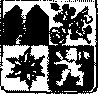 ОБЩИНА АПРИЛЦИна Община АприлциВх № АУ-01-04 	/	20	г.Квитанция №	ЗАЯВЛЕНИЕ…………………..От………………………………………./ трите имена по ЛК /……………………………………………..ЛК	……………………………./	……...№ на личната карта и дата на издаванеЕГН	……………………Постоянен адрес:Гр. /с./……………………………….….ул	……..№…………..тел: …………………………………….	ГОСПОДИН КМЕТ,Желая да ми бъде издадено удостоверение за граждански брак - дубликат на лицата	………………………………………………………. ЕГН……………………….. и/ име, презиме, фамилия /	  ЕГН	/ име, презиме, фамилия /Гражданският брак е сключен на …………………… година в гр. /с./………………….За целта прилагам следните документи:Документ за самоличност	ДА	НЕНотариално заверено пълномощно/в случаи на искане от друго лице/	ДА	НЕ/ненужното се зачертава/Удостоверението да послужи пред:	           /в случаи когато удостоверението ще се ползва в чужбина/	20.... год.	Подпис:	  гр. Априлци	20….. год.	Проверил: гр. Априлци	  Длъжностно	лице:/……………………………… /име и фамилияПолучил документа:…………………./………………………………………………………../………………….20……г.     			   /подпис/			/име и фамилия			/дата/Вид услугаСрокТакса1. обикновена3 дни3.00 лв.2. бърза1 ден6.00 лв.3.експресна6 часа9.00 лв.